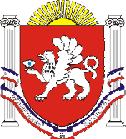 РЕСПУБЛИКА КРЫМРАЗДОЛЬНЕНСКИЙ РАЙОНКОВЫЛЬНОВСКИЙ СЕЛЬСКИЙ СОВЕТ 48 (внеочередное) заседание 2 созываРЕШЕНИЕ22 декабря 2022 года			с. Ковыльное 					№ 297О внесении изменений в решение Ковыльновского сельского совета от 27.11.2019 № 34 «Об утверждении Положения о муниципальной службе в Ковыльновском сельском поселении Раздольненского района Республики Крым» (в редакции решений от 26.02.2020 № 65; от 19.03.2020 № 71; от 22.04.2020 № 77; от 16.03.2021 № 135; от 10.11.2021 № 207, от 09.03.2022 № 233, от 19.04.2022 № 250) В соответствии с Федеральным Законом от 02.03.2007 № 25-ФЗ «Об основах муниципальной службы в Российской Федерации», Законом Республики Крым от 16.09.2014 № 76-ЗРК «О муниципальной службе в Республике Крым», Законом Республики Крым от 26.10.2016 № 290-ЗРК «О внесении изменений в некоторые законы Республики Крым», Уставом муниципального образования Ковыльновское сельское поселение Раздольненского района Республики Крым, принимая во информационное письмо прокуратуры Раздольненского района от 14.09.2022 № Исорг-20350020-2158-22/-20350020, заключение прокуратуры Раздольненского района от 12.12.2022 № Исорг-20350020-2578-22/8757-20350020, с целью приведения нормативных правовых актов Ковыльновского сельского совета в соответствие с действующим законодательством Ковыльновский сельский совет РЕШИЛ:1. Внести в решение Ковыльновского сельского совета от 27.11.2019 № 34 «Об утверждении Положения о муниципальной службе в Ковыльновском сельском поселении Раздольненского района Республики Крым» (в редакции решений от 26.02.2020 № 65; от 19.03.2020 № 71; от 22.04.2020 № 77; от 16.03.2021 № 135; от 10.11.2021 № 207, от 09.03.2022 № 233, от 19.04.2022 № 250) следующие изменения:1.1. в приложении к решению:1) в пункте 4 статьи 18 главы 4 слова «Пенсионного фонда Российской Федерации» заменить словами «Фонда пенсионного и социального страхования Российской Федерации».2. Обнародовать настоящее решение на информационных стендах населенных пунктов Ковыльновского сельского поселения и на официальном сайте Администрации Ковыльновского сельского поселения в сети Интернет (http://kovilnovskoe-sp.ru/).3. Настоящее решение вступает в силу с 1 января 2023 года.4. Контроль за выполнением настоящего решения возложить на председателя Ковыльновского сельского совета - главу Администрации Ковыльновского сельского поселения.Председатель Ковыльновского сельского совета -глава Администрации Ковыльновского сельского поселения					Ю.Н. Михайленко